Present: A. Austin, S. Barman, M. Handelman, D. Hiaeshutter-Rice, X. Jin, M. Mahey, 
L. Mansfield, J. Morningstar, B. O’Brien, L. Schmitt Olabisi, J. Schaeffer, D. Sheridan, 
T. Silvestri, S. Walton, M. ZekhniniAbsent: A. Berg, M. Boivin, A. Burt, S. Crespo, M. Dease, R. PennockA regular meeting of the University Committee on Faculty Tenure was held on December 20, 2023 at 4:00 pm via Zoom. Chairperson Sue Barman presided. The agenda was approved following an amendment. The draft minutes of the September 20, 2023 meeting were approved as presented. The chairperson and Interim Vice Provost and Associate Vice President of Faculty and Academic Staff Affairs Ann Austin gave remarks. Tenure Extension Request 232403The committee reviewed a request from a member of the College of Natural Science faculty for a one-year extension of their tenure clock. Following discussion, the committee approved the request by unanimous consent.Adjournment The meeting adjourned at 4:16 p.m.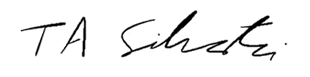 _______________________		
Tyler Silvestri
Secretary for Academic GovernanceApproved: 